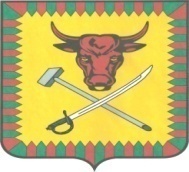 АДМИНИСТРАЦИЯ МУНИЦИПАЛЬНОГО РАЙОНА«ЧИТИНСКИЙ РАЙОН»ПОСТАНОВЛЕНИЕ16 октября 2020 г.                                                                                № 101-НПАг. ЧитаО внесение дополнений в Постановление главы муниципального района «Читинский район»от 3 сентября 2020 г. № 92- НПА «Об определенииграниц зон действия режима «Чрезвычайная ситуация»в городских и сельских поселениях муниципального района«Читинский район»  В соответствии со статьей 8 Устава муниципального района Читинский район, Положением о Читинском районом звене территориальной подсистемы единой государственной системы предупреждения и ликвидации чрезвычайных ситуаций Забайкальского края, утвержденным постановлением администрации от 15 сентября 2014 г. № 100, и в связи со сложившейся паводковой обстановкой на территории Читинского района, обусловленной ливневыми дождями, подтоплением домов и приусадебных участков в населенных пунктах района, повреждением дорог на территории района и в населенных пунктах района в июле – сентябре 2020 года, и на основании Протокола заседания Комиссии по предупреждению и ликвидации чрезвычайных ситуаций и обеспечению пожарной безопасности района от 25.08.20 г. № 17, и письменным сообщением глав городских и сельских поселений «Читинский район» администрация муниципального района «Читинский район» (далее - район) постановляет:1. Внести дополнение в Постановление главы муниципального района «Читинский район» от 3 сентября 2020 г. № 92- НПА «Об определении границ зон действия режима «Чрезвычайная ситуация» в городских и сельских поселениях муниципального района «Читинский район» следующие пункты:1.8 зона № 8 улично - дорожная сеть с. Сохондо и п. Ягодное сельского поселения «Сохондинское», автомобильная дорога с. Сохондо – Беклемишево в границах сельского поселения «Сохондинское».1.9 зона № 9 улично - дорожная сеть с. Беклемишево, с. Шакша, с. Иргень сельского поселения «Беклемишевское», автомобильная дорога между селами Беклемишево, Шакша, Иргень в границах сельского поселения «Беклемишевское».2. Данное постановление опубликовать на сайте администрации и в районной газете «Ингода».3. Контроль за исполнением настоящего постановления буду осуществлять лично.И.о. главы муниципального района «Читинский район»                                                                    В.А. ХолмогоровИсп. И.В. МожаровТел. 32-36-70